Приложение № 4 к постановлению                                                                                                    31.12.2015  № 864-пПриложение № 9 к  муниципальнойпрограмме «Развитие системыобразования Курманаевского района на 2015-2020 годы»Подпрограмма  «Обеспечение реализации полномочий  в сфере образования»Подпрограмма  «Обеспечение реализации полномочий в сфере образования»          Паспорт Подпрограммы1.Характеристика сферы реализации Подпрограммы,описание основных проблем в указанной сфере и прогноз ее развитияВ ходе выполнения Подпрограммы будут реализованы проекты и мероприятия в области повышения качества выполняемых функций, повышение эффективности и результативности деятельности МКУ«ООДБУиП МОО» по ведению бухгалтерского и налогового учета и отчетности. Оказание административно-хозяйственной и технической поддержки бюджетным и автономным муниципальным образовательным организациям (далее-ОО), учреждениям подведомственным отделу образования. Обеспечение надежной и актуальной информацией руководителей и работников системы образования для достижения высокого качества образования. Реализация Подпрограммы будет способствовать решению  вопросов, отнесенных к компетенции МКУ «ООДБУиП МОО» таких как:-содействие образовательным организациям в выполнении государственных и муниципальных программ в сфере образования;-оказание  консультативной поддержки ОО в освоении и введении в действие государственных образовательных стандартов общего образования;- осуществление информационно-аналитического, инструктивно – методического  и прогностического обслуживания отдела образования и ОО Курманаевского района;- организация и ведение бухгалтерского, экономического, статистического и налогового учета  финансово-хозяйственной деятельности ОО, учреждений, подведомственных отделу образования, на основании заключенных договоров на обслуживание, в соответствии с требованиями действующего законодательства Российской Федерации;- систематический контроль  за исполнением  смет расходов, муниципальных заданий, планов финансово-хозяйственной деятельности, состоянием расчетов с юридическими и физическими лицами, сохранностью денежных и материальных ценностей в ОО;- начисление и выплата в установленные сроки заработной платы работникам ОО, учреждений, подведомственных отделу образования;- ведение учета доходов и расходов по средствам, полученным от приносящей доход деятельности;- организация  проведения годовой и периодической инвентаризации имущества  и финансовых  обязательств, своевременное правильное определение результатов инвентаризации и отражения их в учете ОО, учреждений, подведомственных отделу образования; - подготовка исходных данных для составления  проекта перспективных, годовых и оперативных планов финансово- хозяйственной деятельности, смет образовательных организаций;- осуществление экономического анализа хозяйственной деятельности  и разработка мер по обеспечению режима экономии, выявление резервов  по более рациональному использованию всех видов ресурсов ОО, учреждений, подведомственных отделу образования и доведение этих сведений до руководителя;- систематизация и обобщение данных по финансово-хозяйственной деятельности  ОО, учреждений, подведомственных отделу образования;-контроль за расходованием целевых бюджетных и  внебюджетных средств, согласно планов финансово-хозяйственной деятельности и смет ОО, учреждений, подведомственных отделу образования;- разработка прогнозных и перспективных программ, планов по капитальному строительству, реконструкции и ремонту зданий и помещений ОО;-  организация хозяйственной деятельности ОО, в том числе их хозяйственное обслуживание, разработка всей необходимой документации по строительству, реконструкции и ремонту зданий и помещений ОО, оказание помощи в переговорах с контрагентами договорных обязательств ОО, обеспечение своевременного и юридически обоснованного заключения договоров, качественного и своевременного выполнения договорных работ по строительству, реконструкции, ремонту (согласно проектно-сметной документации), техническому обслуживанию и материально-техническому оснащению ОО, в том числе приобретение строительных и расходных материалов;-  материально-техническое обеспечение, техническое облуживание, ремонт систем коммунально-хозяйственного назначения ОО (освещение, отопление, водоснабжение);-  осуществление контроля за выполнением подрядными организациями работ в период капитального и текущего ремонтов;- организация  работы приемной комиссии при сдаче объектов послекапитального и текущих ремонтов;- осуществление контроля за установлением топливных режимов, расходом электрической и тепловой энергии;-  осуществление контроля за автомобильным транспортом, в частистрахования, приобретения и списания запасных частей, безопасности перевозок  ОО, учреждений, подведомственных отделу образования. Реализация Подпрограммы будет способствовать решению  вопросов отнесенных к компетенции МКУ «ИМЦ» таких как:-  содействие развитию муниципальной системы образования;  -содействие функционированию и развитию муниципальных ОО дошкольного и общего образования (в том числе  специального и дополнительного образования детей);  -оказание поддержки муниципальным ОО в освоении и введении в действие федеральных государственных стандартов общего образования;  -оказание помощи в развитии творческого потенциала педагогических работников муниципальных ОО; -удовлетворение информационных, учебно-методических, образовательных потребностей педагогических работников муниципальных ОО; -создание условий для организации и повышения квалификации педагогических и руководящих работников муниципальных ОО; -оказание учебно-методической поддержки всем участникам образовательного процесса;        - выявление, изучение, оценка результативности педагогического опыта в муниципальных ОО; обобщение и распространение педагогического опыта для развития системы образования в районе;        -организация, проведение конкурсов мастерства среди педагогических и руководящих работников, поощрение работников учреждений муниципальной системы образования.-содействие в выполнении федеральных, региональных и муниципальных программ и проектов в сфере образования.а) диагностика - аналитическая деятельность: - мониторинг профессиональных и информационных потребностей   педагогических работников муниципальных ОО;- изучение и анализ состояния и результатов методической работы муниципальных ОО, определение направления ее совершенствования;- выявление затруднений методического и дидактического характера в образовательном процессе.б) информационная деятельность:-ознакомление педагогических работников муниципальных ОО с новинками педагогической, психологической и научно-популярной литературы на бумажных и электронных носителях;-ознакомление педагогических работников муниципальных ОО с опытом экспериментальной деятельности образовательных организаций области;-информирование педагогических работников муниципальных ОО о новых направлениях в развитии дошкольного, начального общего, основного общего, среднего, профильного и дополнительного образования детей, о содержании образовательных программ, новых учебников, учебно-методических комплектах, видеоматериалах, рекомендациях, нормативных и правовых актах;-оказание помощи ОО в вопросах информатизации учебного процесса;-осуществление информационно-библиографической деятельности;в) организационно-методическая деятельность:-изучение запросов, методическое сопровождение и оказание практической помощи молодым специалистам, педагогическим и руководящим работникам муниципальных ОО в период подготовки к аттестации;-работа с педагогическими кадрами по изучению стандартов образования;-дидактическое и методическое обеспечение введения нового содержания образования;-содействие в работе методических объединений педагогических работников муниципальных ОО;-организация методического сопровождения предпрофильного и профильного обучения в муниципальных ОО;-подготовка и проведение научно-практических конференций, педагогических чтений, конкурсов профессионального педагогического мастерства работников муниципальных ОО, организация и проведение фестивалей, конкурсов, предметных олимпиад, конференций обучающихся муниципальных ОО;-взаимодействие с соответствующими органами управления образования по вопросам использования информационно-коммуникативных технологий в образовательном процессе.г) деятельность по повышению квалификации:- организация и проведение повышения квалификации педагогических и руководящих работников с отрывом от работы, без отрыва от работы, с частичным отрывом от работы;-  методическое обслуживание по заявкам ОО;- заключение договоров с учебными заведениями системы повышения квалификации и переподготовки педагогических кадров, учреждениями, занимающимися обучением педагогических кадров;д) деятельность в области аттестации:-участие в аттестации руководящих и педагогических  работников ОО;-проведение семинаров, практикумов, экспертиз по вопросам аттестации работников образования;е) консультационная деятельность:-организация консультационной работы для руководящих и педагогических работников муниципальных ОО.Подпрограмма направлена на повышение качества управления процессами развития такой сложной системы, какой является система образования, на вовлечение экспертов и широкой общественности в реализацию Программы.   2. Приоритеты муниципальной политики Курманаевского района в сфере реализации Подпрограммы, цели, задачи, показатели (индикаторы) и результаты реализации ПодпрограммыОсновным приоритетом муниципальной политики Курманаевскогорайона в сфере реализации Подпрограммы является: способствование развитию образования на территории муниципального образования Курманаевскийрайон.В соответствии с приоритетом определены цели Подпрограммы – осуществление бухгалтерского обслуживания финансово-хозяйственной деятельности муниципальных образовательных ОО, учреждений, подведомственных отделу образования;-оказание административно-хозяйственной и технической поддержки в муниципальных ОО;-обеспечение методического обслуживания деятельности муниципальных ОО, обеспечение надежной и актуальной информацией руководителей и работников системы образования, для достижения высокого качества образования.Для достижения указанных целей необходимо решение следующих задач:3. Целевые показатели (индикаторы) ПодпрограммыПоказатель 1. «100% охват муниципальных образовательных учреждений ведением бухгалтерского учета»Показатель 2. «Соотношение выполненных заявок от общего количества заявителей (педагогических работников, руководителей), обратившихся за информационно-методической поддержкой (консультациями и др.)»Показатель 3.«Доля педагогических работников, имеющих высшее педагогическое образование, от общего числа педагогических работников»Показатель 4.«Доля педагогических работников, имеющих квалификационные  категории, от общего числа педагогических работников»Выполнение мероприятий Подпрограммы позволит обеспечить достижение следующих результатов:- повышение качества бухгалтерской услуги по обеспечению качественной организации и ведения бухгалтерского, налогового и статистического учета и отчетности;- повышение качества и увеличение объема административно-хозяйственной  и технической поддержки;- повышение качества информационно-методической работы, создание условий для информационно-методической поддержки муниципальных ОО.       Информация об ожидаемых результатах и значениях основных показателей Подпрограммы представлена в приложении №1к Программе.4. Сроки реализации Подпрограммы – 2015–2020 годы5. Характеристика основных мероприятий ПодпрограммыПодпрограмма содержит 9 основных мероприятий, направленных на реализацию государственной политики на территории  муниципального образования Курманаевский район  в области образования.5.1.Основное мероприятие  1 «Осуществление муниципальной политики Курманаевского района в сфере образования»В результате реализации основного мероприятия 1  будут обеспечены:- сопровождение, мониторинг реализации Программы,  анализ процессов и результатов. Мероприятия по разработке программы развития сети ОО района, разработка нормативных правовых актов для обеспечения решения задач Программы, продвижение основных идей развития образования для получения поддержки и вовлечения экспертов и широкой общественности, развитие государственно-общественного управления в сфере образования, а также эффективное информационное обеспечение Программы;- повышение квалификации работников аппарата;- деятельность аппарата, включая заработную плату работников.5.2. Основное мероприятие 2«Обеспечение деятельности, бухгалтерского учета и планирования муниципальных образовательных организаций»В результате реализации мероприятия 2 МКУ «ООДБУиП МОО» будут  обеспечены:-формирование полной и достоверной информации о финансово-хозяйственной деятельности муниципальных бюджетных и автономных ОО, учреждений, подведомственных отделу образования, их имущественном положении;- контроль за наличием и движением финансовых и нефинансовых активов и обязательств, использованием материальных, трудовых и финансовых ресурсов в соответствии с утвержденными нормами, нормативами и сметами; - деятельность МКУ «ООДБУиП МОО», включая заработную плату работников, а также информационное и материально – техническое обеспечение данного мероприятия;- координации работы автотранспорта муниципальныхОО, учреждений подведомственных отделу образования.5.3. Основное мероприятие  3 «Информационно-методическая поддержка муниципальных  образовательных организаций»Основное мероприятие 3 направлено на формирование системы методической работы, включая нормативно-правовое и методическое регулирование, информационное и организационное сопровождение данного процесса. Это связано с необходимостью повышения профессионализма педагогических и руководящих работников, повышения качества образовательного процесса. В рамках данного мероприятия будут проводиться исследования образовательных потребностей социума, мониторинг состояния учебно-воспитательного процесса в муниципальном образовании Курманаевский район; предоставляться педагогическим работникам необходимая информация по основным направлениям образования, о программах, новых педагогических технологиях, учебно-методической литературе по проблемам обучения и воспитания детей; методическое сопровождение педагогических и руководящих работников (повышение квалификации, аттестация, участие в конкурсах профессионального мастерства, проведение обучающих семинаров), направленных на повышение качества работы системы образования.Основное мероприятие 3 включает:-деятельность МКУ «ИМЦ», включая заработную плату работников, а также информационное и материально – техническое обеспечение данного мероприятия;-работу в защищенной сети, объединяющей ОО системы Оренбургской области; -обеспечение сопровождения итоговой аттестации обучающихся.  Обработка и передача персональных данных, связанных с различными мероприятиями. 5.4. Основное мероприятие 4  «Организация деятельности и систематическое обновление электронной базы данных «Электронная очередь» в дошкольные образовательные организации » и другиеВ результате реализации мероприятия 4 МКУ«ИМЦ» обеспечит функционирование электронной системы «Электронная очередь» и возможность каждому родителю, получив персональный доступ к системе отслеживать движение очереди, получить информацию о дошкольных образовательных организациях района. Программа позволит вести более точный учет детей по возрастным категориям.5.5.Основное мероприятие 5«Организация и проведение конкурсов профессионального мастерства, награждение и поощрение руководящих и педагогических работников образовательных организаций района»В рамках данного мероприятия 5 будут проводиться конкурсы среди педагогических работников, ОО Курманевского района, направленных на поддержку инновационной деятельности, с целью выявления лучшего опыта работы и его диссеминации.На основе анализа деятельности ежегодно педагоги будут награждаться, и поощряться за высокий уровень профессиональной деятельности наградами всех уровней, ценными призами и подарками, в том числе  в виде денежных премий. Данное мероприятие направлено на повышение мотивации работников муниципальной системы образования на развитие образования. 5.6. Основное мероприятие 6 «Обеспечение финансирования социальной направленности - единая субвенция на содержание детей  в замещающих семьях»            В рамках данного мероприятия предусматривается субвенция на содержание детей в замещающих семьях, объединяющая следующие направления:        - выплата денежных средств опекунам (попечителям) на содержание детей, находящихся под опекой (попечительством);        - выплата денежных средств патронатному воспитателю на содержание ребенка, переданного ему на воспитание;        - выплата денежных средств приемным родителям на содержание детей, находящихся в приемной семье.5.7. Основное мероприятие 7«Обеспечение финансирования социальной направленности- субвенция на выплату единовременного пособия при всех формах устройства детей, лишенных родительского попечения, в семью»          В рамках данного  мероприятия будет назначено и выплачено единовременное пособие при всех формах устройства детей, лишенных родительского попечения, в семью. 
         Право на единовременное пособие при передаче ребенка на воспитание в семью (усыновлении, установлении опеки (попечительства), передаче на воспитание в приемную семью детей, оставшихся без попечения родителей) в случае, если родители неизвестны, умерли, объявлены умершими, лишены родительских прав, ограничены в родительских правах, признаны безвестно отсутствующими, недееспособными (ограниченно дееспособными), по состоянию здоровья не могут лично воспитывать и содержать ребенка, отбывают наказание в учреждениях, исполняющих наказание в виде лишения свободы, находятся в местах содержания под стражей подозреваемых и обвиняемых в совершении преступлений, уклоняются от воспитания детей или от защиты их прав и интересов или отказались взять своего ребенка из воспитательных, лечебных учреждений, учреждений социальной защиты населения и других аналогичных учреждений, имеет один из усыновителей, опекунов (попечителей), приемных родителей. 5.8. Основное мероприятие 8«Обеспечение финансирования социальной направленности - субвенция на выплату компенсации части родительской платы за содержание ребенка в государственных и муниципальных ОО, реализующих основную общеобразовательную программу дошкольного образования»         В ходе данного мероприятия будут отражаться расходы, связанные с предоставлением субвенций местным бюджетам на выплату компенсации части родительской платы за содержание ребенка в государственных и муниципальных образовательных учреждениях, реализующих основную общеобразовательную программу дошкольного образования.5.9. Основное мероприятие 9 «Обеспечение финансирования социальной направленности - возмещение расходов, связанных с компенсацией расходов на оплату жилых помещений, отопления и освещения педагогическим работникам ОО, работающих и проживающих в сельской местности»        В рамках данного мероприятия будут возмещаться расходы, связанные с компенсацией расходов на оплату жилых помещений, отопления и освещения педагогическим работникам образовательных учреждений, работающих и проживающих в сельской местности.6.  Характеристика мер регулирования в рамках Подпрограммы    Выполнение мероприятий Подпрограммы будет осуществляться в соответствии с Федеральным законом от 5 апреля 2013 г. N 44-ФЗ «О контрактной системе в сфере закупок товаров, работ, услуг для обеспечения государственных и муниципальных нужд», на основе муниципальных контрактов (договоров) на закупку и поставку продукции для муниципальных нужд, заключаемых муниципальными заказчиками Подпрограммы со всеми исполнителями подпрограммных мероприятий.    Финансирование основных мероприятий осуществляется из средств муниципального бюджета,  направленных на финансовое обеспечение выполнения муниципального задания, на оказание муниципальных услуг.7.Обоснование объема финансовых ресурсов, необходимых для реализации Подпрограммы    Реализация Подпрограммы предусматривает целевое использование денежных средств в соответствии с поставленными задачами, определенными мероприятиями.   Финансирование Подпрограммы в заявленных объемах позволит достичь поставленной цели.   Объемы бюджетных ассигнований будут уточняться ежегодно при формировании областного и муниципального бюджетов на очередной финансовый год и плановый период.Объем финансового обеспечения за счет средств местного и областного бюджетов составит –  34189,5 тыс. рублей, в том числе:                                          2015 год-0,0 тыс. рублей                                          2016 год-34189,5 тыс. рублей                                          2017 год-0,0 тыс. рублей                                          2018 год-0,0 тыс. рублей                                          2019 год-0,0 тыс. рублей                                   2020 год-0,0 тыс. рублей8. Анализ рисков реализации Подпрограммы и описание мер управления рискамиК рискам, которые могут оказать влияние на достижение запланированных целей, относятся:- финансово - экономические риски -  недофинансирование мероприятий Подпрограммы, обусловленные темпом инфляции, динамикой роста цен и тарифов на товары и услуги;- нормативно – правовые риски, обусловленные изменениями в законодательстве  РоссийскойФедерации  и  Оренбургской области,  ограничивающими возможность  реализации   предусмотренных   Подпрограммой   мероприятий; - социальные риски, обусловленные изменениями социальных установок профессионального сообщества и населения, ведущие к снижению необходимого уровня общественной поддержки предусмотренных Подпрограммой мероприятий;- организационные риски – несвоевременное решение вопросов, предусмотренных в рамках Подпрограммы;- временные риски -  отставание от сроков реализации мероприятий;Управление рисками будет осуществляться на основе:-проведения регулярного мониторинга планируемых изменений в федеральном и областном законодательстве;-мониторинга результативности реализации Подпрограммы.9. Методика оценки эффективности ПодпрограммыОценка степени достижения целей и решения задач Подпрограммы учитывает показатели (индикаторы) эффективности Программы, показатели степени реализации мероприятий и достижения ожидаемых непосредственных результатов их реализации и рассчитывается согласно формуле: , где: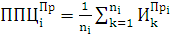  – значение показателя степени достижения целей и решения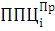 задач i-й подпрограммы;– число показателей (индикаторов) i-й подпрограммы;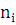  – соотношение фактического и планового значения k-го показателя (индикатора) достижения целей и решения задач i-й подпрограммы,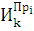 то есть фактически показатели степени реализации мероприятий и достижения ожидаемых непосредственных результатов их реализации.Значения , превышающие единицу, свидетельствуют о высокой степени эффективности реализации Подпрограммы.Наименование Подпрограммы«Обеспечение реализации полномочий в сфере образования»(далее- Подпрограмма)Исполнители Подпрограммы Отдел образования Администрации Курманаевского  района (далее - отдел образования),Муниципальное казенное учреждение «Информационно – методический центр» (далее - МКУ «ИМЦ»),  Муниципальное казенное учреждение « Отдел по обеспечению деятельности,  бухгалтерского учета и планирования муниципальных образовательных организаций» (далее - МКУ «ООДБУиП МОО»)Программно-целевые            инструменты Подпрограммы     не предусмотреныЦели  Подпрограммы-обеспечение технических, организационных,  информационных и научно-методических и кадровых условий для реализации полномочий в сфере образования, включая общественную поддержку;-осуществление  бухгалтерского учета финансово – хозяйственной деятельности и   планирования муниципальных образовательных организаций и учреждений, подведомственных отделу образованияЦелевые индикаторы и показатели Подпрограммы-100% охват муниципальных образовательных организаций ведением бухгалтерского учета;-соотношение выполненных заявок от общего количества заявителей (педагогических работников, руководителей), обратившихся за информационно-методической поддержкой (консультациями и др.);-доля педагогических работников, имеющих высшее педагогическое образование, от общего числа педагогических работников;-доля педагогических работников, имеющих квалификационные  категории, от общего числа педагогических работников.Сроки  реализации Подпрограммы2015-2020 годыОбъёмы бюджетных ассигнований  Подпрограммы		Объем финансового обеспечения за счет средств местного и областного бюджета составит –  34189,5 тыс. рублей, в том числе:                       2015 год-0,0 тыс. рублей                   2016 год-34189,5 тыс. рублей                       2017 год-0,0 тыс. рублей                       2018 год-0,0 тыс. рублей                       2019 год-0,0 тыс. рублей                       2020 год-0,0 тыс. рублейОжидаемые  результаты реализации  Подпрограммы- повышение качества бухгалтерской услуги по обеспечению качественной организации и ведения бухгалтерского, налогового и статистического учета и отчетности;- повышение качества и увеличение объема административно-хозяйственной  и технической поддержки образовательных организаций;- повышение качества информационно-методической работы,  создание условий для информационно-методической поддержки муниципальных образовательных организаций;       -мониторинг хода реализации программы, анализ результатов с целью своевременности принятия управленческих решений;-активная поддержка в развитии образования района   широкой общественностью, развитие социального партнерства и государственно-общественного управления в образовательных организациях;  -рост числа педагогических и руководящих кадров, участвующих в мероприятиях профессиональной направленности;-повышение престижа профессии педагога и приток кадров в образовательные организации Курманаевского  района. - информационная и учебно-методическая поддержка ОО.№МероприятияСроки  проведения1Муниципальный конкурс профессионального мастерства им. В.А. Семенова «Учитель года»2015, 2017, 2019г.г.2Муниципальный конкурс профессионального мастерства «Воспитатель года»2016, 2018, 2020г.г.3Муниципальный конкурс среди школьных библиотекарей2016, 2018, 2020 г.г.4Муниципальный конкурс методических разработок «Мой лучший урок»ежегодно5Муниципальный конкурс среди ДОО «Лучший участок»ежегодно6Муниципальный конкурс «Школа года»2016, 2018, 2020 г.г.7Муниципальный конкурс «Лидер образования»2016, 2018, 2020 г.г.8Муниципальный этап конкурса «Детский сад года»2017, 2019 г.г.9Муниципальный конкурс «Лучший сайт ОО»2017, 2019г.г.10Муниципальный конкурс «Лучший сайт педагога»2016, 2018, 2020 г.г.11Муниципальный конкурс методических разработок «Педагогический БРИз»2016, 2018, 2020 г.г.12Муниципальный этап конкурса «Самый классный классный» 2017,2019 г.г.13Муниципальный конкурс «Сердце отдаю детям»2016,2018,2020 г.г.14Организация мероприятия и чествование учителей на августовском совещании работников образованияежегодно15Организация мероприятия День учителя, награждение учителейежегодно16Организация конкурсов методических разработок по направлениям.Ежегодно17Организация конкурса среди школьных методических объединений педагогов.2016, 2018, 2020